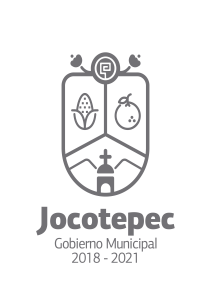 ¿Cuáles fueron las acciones proyectadas (obras, proyectos o programas) o Planeadas para este trimestre?Capacitaciones de manera periódica dirigida a las áreas generadoras de información con el propósito de que se genere información de calidad y confiable para publicarlo siempre en tiempo y forma.Realizar la gestión necesaria para la implementación de una red digital de mayor calidad en cuanto a diseño, accesibilidad confiabilidad y sobre todo mejor estructurada con el propósito de poder ofrecer un servicio de Gobierno abierto por medio del uso de las tecnologías.Resultados Trimestrales (Describir cuáles fueron los programas, proyectos, actividades y/o obras que se realizaron en este trimestre). Se llevaron con éxito dos capacitaciones en el mes de enero en las cuales se abordaron temas de CIMTRA; así mismo se tuvo otra capacitación exclusivamente con las dependencias que tienen la obligación de crear consejos ciudadanos. Por otra parte se estuvo trabajando en poner al corriente la Plataforma Nacional de Transparencia por lo que se estuvo trabajando junto con los enlaces de cada área para publicar lo correspondiente, situación que aún se sigue trabajando toda vez que no se ha cumplido debido a que ha faltado esfuerzo de parte de algunas áreas.Respecto al micro sitio CIMTRA se han generado formatos exclusivos para cada una de las áreas que tienen obligaciones en esta herramienta, pues una de las metas que se tiene en la unidad de transparencia es lograr que este micro sitio sea más accesible y amigable con el ciudadano al momento de ingresar a consultar información.En cuanto la implementación de una red digital, si se otorgó el apoyo de parte del presidente municipal, toda vez que se implementó una estructura nueva en donde se mejoró el portal de transparencia en todos los sentidos.Montos (si los hubiera) del desarrollo de dichas actividades. ¿Se ajustó a lo presupuestado?En esta dirección no se aplica presupuesto para estas actividades.En que beneficia a la población o un grupo en específico lo desarrollado en este trimestre.Mantener informada a la ciudadanía sobre los trabajos y acciones que se llevan a cabo de parte del gobierno municipal.¿A qué estrategia de su POA pertenecen las acciones realizadas y a que Ejes del Plan Municipal de Desarrollo 2018-2021 se alinean?Estrategia 2 del POA del EJE RECTOR 1De manera puntual basándose en la pregunta 2 (Resultados Trimestrales) y en su POA, llene la siguiente tabla, según el trabajo realizado este trimestre.NºESTRATÉGIA O COMPONENTE POA 2020ESTRATEGIA O ACTIVIDAD NO CONTEMPLADA (Llenar esta columna solo en caso de existir alguna estrategia no prevista)Nº LINEAS DE ACCIÓN O ACTIVIDADES PROYECTADASNº LINEAS DE ACCIÓN O ACTIVIDADES REALIZADASRESULTADO(Actvs. realizadas/Actvs. Proyectadas*100)2Transparencia y Rendición de Cuentas.22100%Producción de formatos Excel exclusivos parta publicar información en CIMTRA.44100%TOTAL:TOTAL:TOTAL:TOTAL:TOTAL:100%